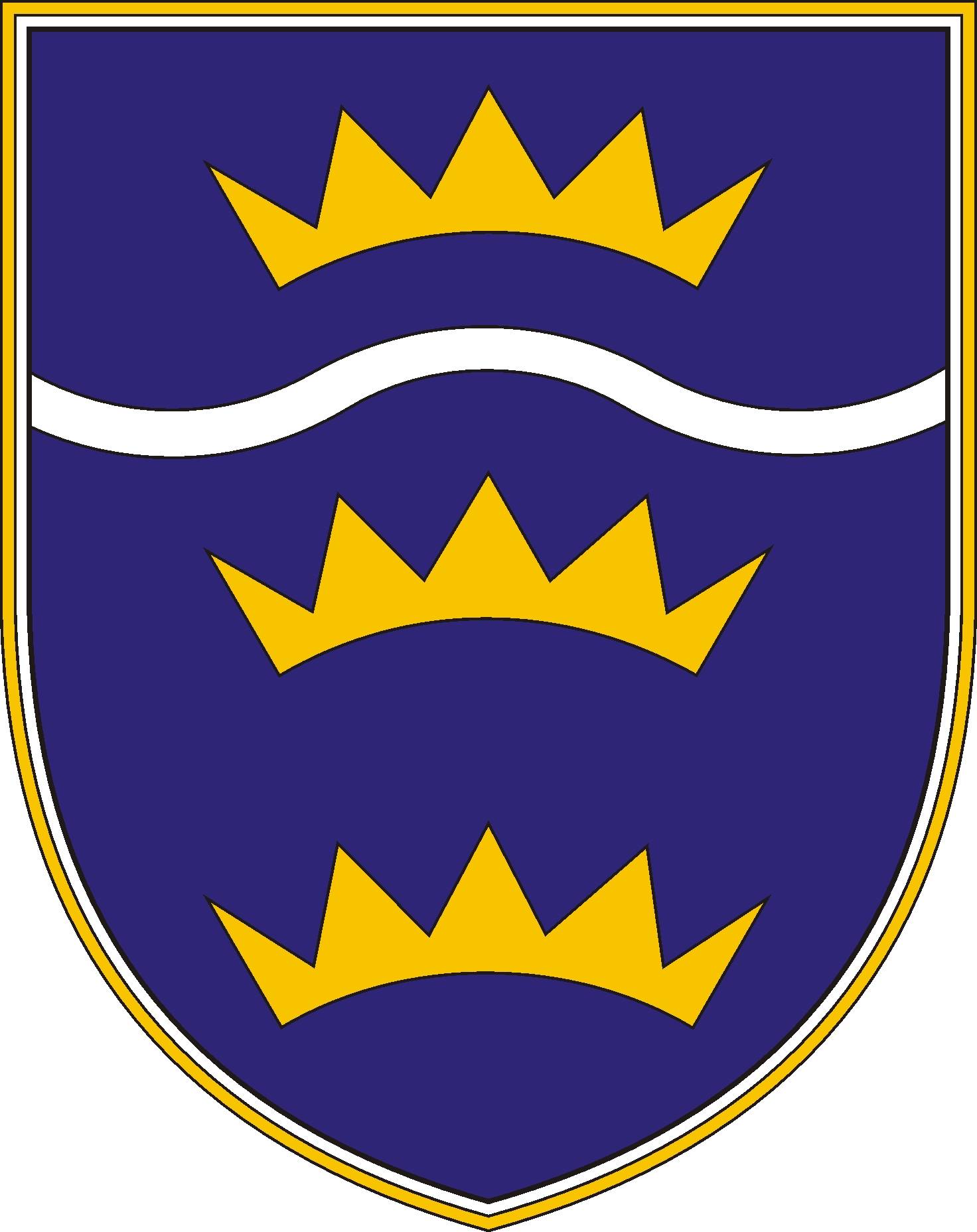 občina         prevaljeOBČINA PREVALJETrg 2a, 2391 Prevaljetel. (02) 824 61 00, telefax (02) 824 61 24elektronska pošta: obcina@prevalje.siŠtevilka:  3500-0002/2019Datum:    17. 2. 2020 Priloga:Usklajen predlog občinskega podrobnega prostorskega načrta za enoto urejanja prostora PR54 CUPredlog Odloka o občinskem podrobnem prostorskem načrtu za enoto urejanja prostora PR54 CUElaborat ekonomikePredlagatelj:Župan Občine PrevaljeNaslov:občinski podrobni prostorski načrt za enoto urejanja prostora PR54  CU (v nadaljevanju OPPN) ID 1230Pravna podlaga:  Zakon o urejanju prostora (Uradni list RS, št. 61/17) Pravilnik o vsebini obliki in načinu priprave občinskega podrobnega prostorskega načrta (Ur. list RS, št. 99/2007)Odlok o občinskem prostorskem načrtu Občine Prevalje (Ur. glasilo slovenskih občin št. 36/2015, 71/2015)Statut Občine Prevalje (Uradno glasilo slovenskih občin, št. 70/2015),Faza sprejemanja:  Predlog odloka – prva obravnavaPredpis, ki se spreminja:  /Finančne posledice:  /Na seji sodeluje:Sanja GODEC, univ.dipl.inž.arh. Obrazložitev:Občina Prevalje je v letu 2015 sprejela Odlok o prostorskem načrtu Občine Prevalje (Uradno glasilo slovenskih občin, št. 36/2015, 71/2015). V skladu  s navedenim prostorskim aktom  je bila za navedeno enoto urejanja prostora PR54 CU predvidena izdelava občinskega podrobnega prostorskega načrta.Na območju OPPN je predvidena gradnja poslovnega objekta  za centralne dejavnosti. V predvidenem objektu so dopustne dejavnosti, ki se nanašajo na trgovino ter storitvene dejavnosti, kot so gostinstvo in turizem, poslovne in upravne dejavnosti, druge storitvene dejavnosti, dejavnosti javne uprave in  zdravstva.Gradnja objekta je možna v več ločenih fazah, ki se lahko tudi združujejo.Za navedeni prostorski akt je Občina Prevalje sprejela sklep o začetku priprave občinskega prostorskega načrta za območje PR54 CU (Uradno glasilo slovenskih občin št. 20/2019).Ministrstvo za okolje in prostor je z dopisom št. 35040-54/2019/2 z dne 27.5.2019 posredovalo obvestilo, da je za navedeni prostorski akt dodeljena identifikacijska številka 1230, pod katero se bo vodil v zbirki prostorskih aktov v prostorskem informacijskem sistemu. V skladu s sprejetim programom priprave OPPN so bile pridobljene smernice za načrtovanje pristojnih nosilcev urejanja prostora, ki so bile  upoštevane pri pripravi osnutka prostorskega akta ter pridobljena mnenja o verjetnosti pomembnejših vplivov  OPPN na okolje.Ministrstvo za  okolje in prostor Ljubljana, pristojno za varstva okolja, je na podlagi 58. člena Zakona o prostorskem načrtovanju z odločbo št. 35409-150/2019/5 z dne 11.9.2019 sporočilo pripravljavcu, da za pripravo OPPN ni potrebno izvesti celovito presojo vplivov na okolje.Na pripravljen osnutek OPPN so bila pridobljena mnenja pristojnih nosilcev urejanja prostora (1. mnenje) in pripravljen dopolnjen osnutek OPPN.Dopolnjen osnutek OPPN je bil javno razgrnjen v času od  20. 11. 2019 do 19. 12. 2019, javna obravnava pa je potekala dne 27. 11. 2019. V času javne razgrnitve ni bilo podanih pripomb na objavljeno in razgrnjeno gradivo. Ob javni razgrnitvi je bila javnost seznanjena tudi  z morebitnim nasprotjem interesov, kot ga določa predpis, ki ureja integriteto in preprečevanje korupcije. Na pripravljen predlog občinskega podrobnega prostorskega načrta so bila pridobljena pozitivna mnenja (2. mnenje) nosilcev urejanja prostora.V skladu s 115.,119. in 289. členom členom Zakona o urejanju prostora  občina z odlokom sprejme OPPN po tem, ko pridobi pozitivne mnenja nosilcev urejanja  prostora. Glede na dejstvo, da so na predlog OPPN pridobljena pozitivna mnenja vseh nosilcev urejanja prostora in je pristojno ministrstvo izdalo odločbo, da za pripravo OPPN ni potrebno izvesti celovito presojo vplivov na okolje, so izpolnjeni pogoji za sprejem prostorskega akta.V skladu s 65. členom Zakona o urejanju prostora je gradivu za obravnavo na občinskem svetu priložen tudi elaborat ekonomike.Predlog sklepa za Odbora za komunalne zadeve in varstvo okolja:Odbor za komunalne zadeve in varstvo okolja Občine Prevalje se je seznanil z občinskim podrobnim prostorskim načrtom za enoto urejanja prostora PR54 CU  (usklajen predlog) ter predlogom Odloka o občinskim podrobnim prostorskim načrtom za enoto urejanja prostora PR54 CU, v prvi obravnavi ter ju sprejema in predlaga Občinskemu svetu v obravnavo in sprejem.Predlog sklepa za Občinski svet:  Občinski svet Občine Prevalje sprejme Občinskim podrobnim prostorskim načrtom za enoto urejanja prostora PR54 CU  (usklajen predlog) ter Odlok o občinskem podrobnem prostorskim načrtom za enoto urejanja prostora PR54 CU, v prvi obravnavi.Župan Občine Prevaljedr. Matija TASIČ, l.r.